疎明書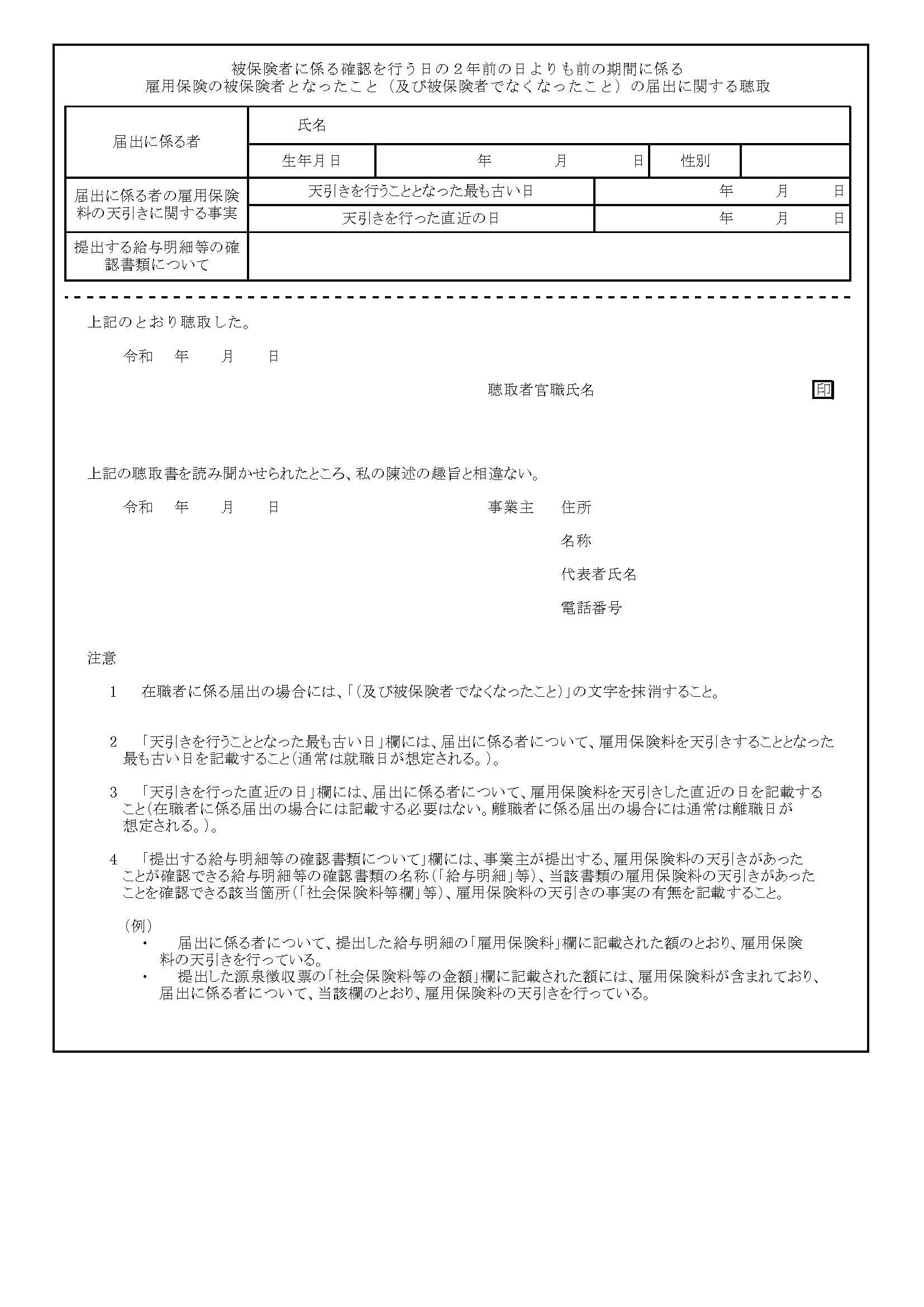 